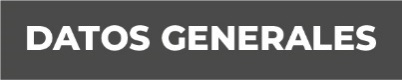 Nombre: Manuel Antonio Mirón RebolledoGrado de Escolaridad: Licenciatura en Derecho y en Criminalística y CriminologiaCédula Profesional (Licenciatura): 11808102  y 12226966Teléfono de Oficina: 27171 2 29 05Correo Electrónico: Formación Académica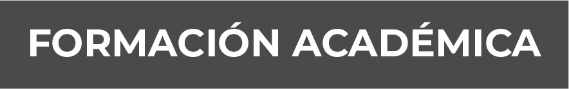 Año2013-2017Licenciatura en DerechoCentro de Estudios Superiores de Veracruz2015-2018Licenciatura en Criminología y CriminalísticaInstituto Universitario PueblaTrayectoria Profesional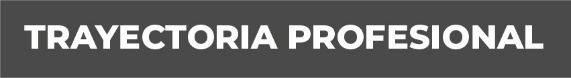 AñoAgosto 1991- Junio 2015Perito CriminalistaDirección General de los Servicios Periciales, Xalapa, Ver.Junio 2015- febrero 2017Delegado Regional de los Servicios Periciales, Zona Centro, Córdoba, Ver.Febrero 2017- Noviembre 2019Sub delegado de los Servicios Periciales, Orizaba, Ver. Conocimiento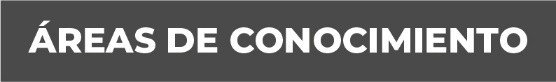 Derecho Penal Criminalística Hechos de Tránsito Terrestre, 